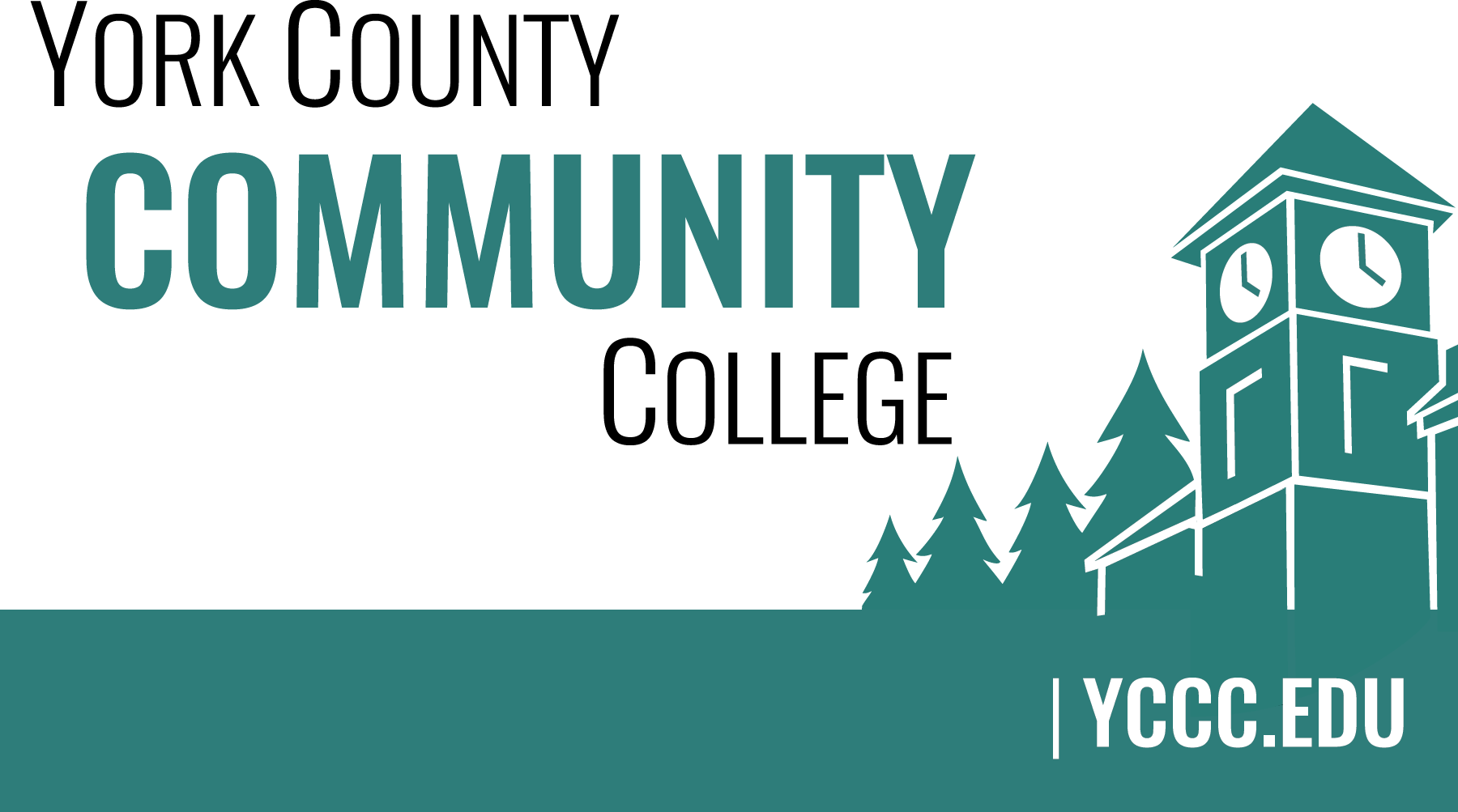 YCCC Strategic Planning 2016-2017Meeting Notes, November 10, 2016 (DRAFT)Strategic Planning Members (: indicates attendance)  Nicholas Gill (Chair)    Cathleen Ferrick  Brittany Heaward Margaret “Peg” Wheeler  Audrey Gup-Matthews  John Hall  Paul Gurney (committee recorder)  Samuel Ellis  Student representative (not yet appointed) Community members in attendance: None  1. Call to order and roll callMeeting to order at 9:05 AM2. Approval of meeting notesDraft minutes from the October 13, 2016 meeting approved with no changes.3. Review and approval of agendaAgenda presented by Nicholas Gill (Chair) and accepted by a unanimous vote of the committee members present.4. Updates4.1 Note taker in accordance with Article V, Section 2 of SPC bylawsPaul Gurney, Manager of Financial Services, was appointed note taker by Dr. Finkelstein, President.Paul started at YCCC on 10/17/20164.2 Staff RepresentativeJohn Hall was selected by his peers and will serve as the staff representative for the 2016-2017 academic year4.3 Status update on appointment of a student representativeAttempts to secure a student representative have been unsuccessful.Nicholas Gill led the team in a discussion of ideas generated at the Dean’s meeting. The goal is to encourage students to join. Topics discussed include: reimbursement of expenses incurred by student to attend; offer incentives; student involvement in the community; demographic shifts; and participation on committee to enhance student resume.Cathleen Ferrick has a student in mind; she will coordinate with Nicholas Gill (Chair) and plan an outreach to that student as soon as possible.        4.4 Materials for the Strategic Planning Committee are on the web portal not the website.my.yccc.edu/ICS/Campus_Services/Governance/Strategic_Planning_Committee.jnzThe information for the Strategic Planning Committee is up to date and available to the public.Internal documents are on the portal within 5 business days in most casesThe YCCC Portal is the proper forum for the SPC and the content is easily amendable by the Chair directly.The Chair presented an overview of the YCCC Portal’s functionality pertinent to the committee at the las campus-wide College Council meeting.  The goal is to encourage individuals to use the portal more regularly. The demo has helped to reeducate staff in this process.The website has links to the portal http://www.yccc.edu/about-yccc/college/office-president/governance/        4.5 NEASC Draft report received from the focused visit teamThe NEASC team was most impressed with the progress YCCC has made over the past year regarding strategic planning.They are pleased the see that the new comprehensive Strategic Planning Committee has membership from across the institution.President James Lombella was particularly thankful that so many of the committee members were able to make it to his meeting on such short notice.The areas of opportunity that they highlighted for the committee and the institution include securing a student member as soon as possible, promoting community-wide involvement through an activity or activities, and insuring that the faculty know where to find the committee materials on the YCCC Portal.5. Old businessNone6. New business  6.1 Ideas for community event to solicit input on strategic actions and initiativesSamuel Ellis suggested use of Survey Monkey.Nicholas Gill will develop survey with 1-3 questions for students, faculty, and staff.Samuel Ellis suggests a brief mention of the Strategic Plan during student classes.  Cathleen Ferrick and Margaret “Peg” Wheeler will approach faculty about mentioning the survey at the start of classes.6.2 What initiatives does the committee envision (i.e. Student Success focus, professional development, and communication)The team discussed what measures to take in order to quantify “success”?What goals are students setting during college? How are we measuring that students have met their goals?The committee discussed the increased use of Jenzabar software to note success of specific students, perhaps through notepad or actions in the database.There is a marked increase in students attending part time (>70%). Is this by choice? How do we meet the needs of students? Example discussed: are classes offered that students need.The team discussed the option of having an area on the website/portal where students can leave messages about classes not offered.Offer locker room, Nicholas Gill will check with the Building Committee on the possibility of this.There were other suggestions about possible low-cost wellness initiatives including offering yoga (mini grant from YCCCF), creating a walking trail, starting a walking group, etc.…7. AnnouncementsNone8. Public Comment None9. Adjournment	Meeting adjourned by Nicholas Gill at 10:05 AM